Not : Her s orunun doğru cevabı 5 puandır.Başarılar.                                                                                          Harun KIVANÇ                                                                                                                                                                                                Matematik Öğretmeni2022-2023 EĞİTİM ÖĞRETİM YILI …… …… ….. …… …. ORTAOKULU                                   8/….   SINIFI MATEMATİK DERSİ 2.DÖNEM 2.YAZILI SINAVI2022-2023 EĞİTİM ÖĞRETİM YILI …… …… ….. …… …. ORTAOKULU                                   8/….   SINIFI MATEMATİK DERSİ 2.DÖNEM 2.YAZILI SINAVI2022-2023 EĞİTİM ÖĞRETİM YILI …… …… ….. …… …. ORTAOKULU                                   8/….   SINIFI MATEMATİK DERSİ 2.DÖNEM 2.YAZILI SINAVI2022-2023 EĞİTİM ÖĞRETİM YILI …… …… ….. …… …. ORTAOKULU                                   8/….   SINIFI MATEMATİK DERSİ 2.DÖNEM 2.YAZILI SINAVIAdı ve Soyadı :                                                                     Sınıfı:                                        Adı ve Soyadı :                                                                     Sınıfı:                                        PUAN1)6) 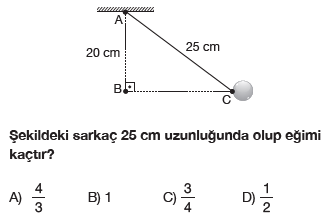 6) 6) 2)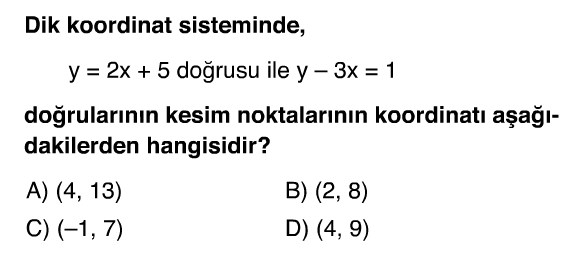 7)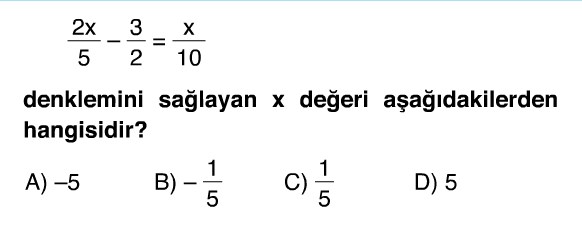 7)7)3) 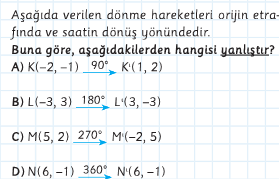 8)A) (-2,-2)                            B) (-1,-2) C)(2,-2)                            D) (-2,-1)          8)A) (-2,-2)                            B) (-1,-2) C)(2,-2)                            D) (-2,-1)          8)A) (-2,-2)                            B) (-1,-2) C)(2,-2)                            D) (-2,-1)          4)   Aşağıdaki sıralamalardan hangisi doğrudur?A)  < 2 < 5 <           	B) 2 < 5 <   <   C) 2 <  < 5 <           	D) 2 <   <  < 5    9)   Bilimsel  gösterimi 1,74 x 10 7 olan  sayı hangisidir?A) 174000                 B) 1740000C) 17400000             D) 174000000    9)   Bilimsel  gösterimi 1,74 x 10 7 olan  sayı hangisidir?A) 174000                 B) 1740000C) 17400000             D) 174000000    9)   Bilimsel  gösterimi 1,74 x 10 7 olan  sayı hangisidir?A) 174000                 B) 1740000C) 17400000             D) 174000000    5) işleminin sonucu kaçtır?       A)8                     B)16           C)32                    D)4010)x2 +Ax+49 ifadesi tam kare bir ifade olduğuna göre A aşağıdakilerden hangisi olabilir?   A)7                            B) 14                       C)1                            D)2110)x2 +Ax+49 ifadesi tam kare bir ifade olduğuna göre A aşağıdakilerden hangisi olabilir?   A)7                            B) 14                       C)1                            D)2110)x2 +Ax+49 ifadesi tam kare bir ifade olduğuna göre A aşağıdakilerden hangisi olabilir?   A)7                            B) 14                       C)1                            D)2111) 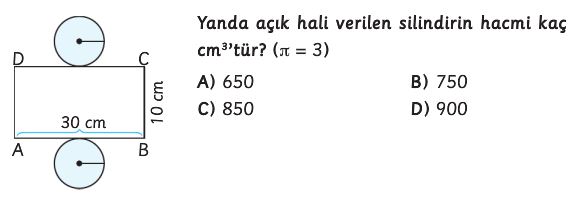 14)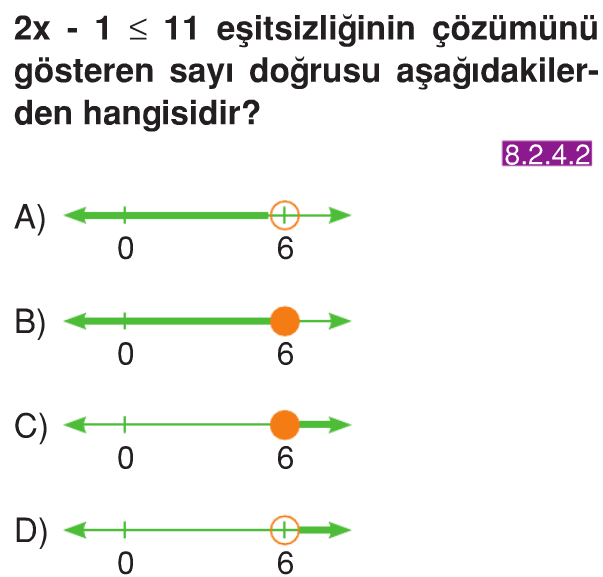 14)14)12) 15)  Aşağıdaki eşitliklerden hangisi  yanlıştır?A) =  B)  =C)  =D)  =15)  Aşağıdaki eşitliklerden hangisi  yanlıştır?A) =  B)  =C)  =D)  =15)  Aşağıdaki eşitliklerden hangisi  yanlıştır?A) =  B)  =C)  =D)  =13) 3 gömlek ile 2 eteğin fiyatı 170 TL, 2 gömlek ile 3 eteğin fiyatı 180 TL olduğuna göre 1 gömlek kaç TL’dir?  20          B)  30            C)  40            D)  50